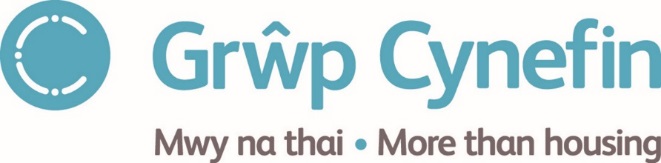 Ffurflen Gais Aelod o’r Bwrdd(Bydd cynnwys y ffurflen hon yn cael ei gadw’n gyfrinachol gan y Panel Recriwtio)Dylid dychwelyd y ffurflen gais at eleri.jones@grwpcynefin.org erbyn hanner dydd 22 Gorffennaf 2022.DIOLCH YN FAWR.GWYBODAETH BERSONOLGWYBODAETH BERSONOLGWYBODAETH BERSONOLEnw CyfeiriadRhif ffônCartref: Symudol:Cyfeiriad e-bostADDYSG A CHYMWYSTERAUADDYSG A CHYMWYSTERAUADDYSG A CHYMWYSTERAUADDYSG A CHYMWYSTERAUPwncColeg / PrifysgolCymhwysterBlwyddynHANES CYFLOGAETH (Eglurwch unrhyw fylchau ogydd)HANES CYFLOGAETH (Eglurwch unrhyw fylchau ogydd)DyddiadAELODAETH UNRHYW GYRFF PROFFESIYNOLAELODAETH UNRHYW GYRFF PROFFESIYNOLDyddiadDywedwch wrthym pam YR hoffech chi ddod yn aelod o’r Bwrdd,  a beth yw’r sgiliau a’r profiadAU sydd gennych i’w Gynnig  Manylion unrhyw gollfarnau troseddol heblaw collfarnau sydd wedi darfod, (fel y'u diffinnir gan Ddeddf Adsefydlu Troseddwyr 1974)’ENW, CYFEIRIAD A RHIF FFÔN DAU GANOLWR(ni fyddwn yn cysylltu â’r canolwyr heb gael eich caniatâd yn gyntaf)ENW, CYFEIRIAD A RHIF FFÔN DAU GANOLWR(ni fyddwn yn cysylltu â’r canolwyr heb gael eich caniatâd yn gyntaf)1.2.NODWCH OS YDYCH CHI’N PERTHYN I UNRHYW AELOD O’R BWRDD / AELOD O STAFF PRESENNOL